Конспектоткрытой организованной образовательной деятельности по рисованию в младшей  группе №2 на тему:Провела: воспитатель Гереханова В.Х.2018годЦель:- учить детей передавать образ цветка, используя метод тычка;- закреплять умения правильно держать тычок;- располагать изображение по всему листу;- закреплять знания цветов (желтый, зеленый);- развивать творческое воображение детей;- вызвать эмоционально – эстетический отклик на тему занятия;- воспитывать бережное отношение к природе.Демонстрационный материал: образец рисунка, картина с изображением одуванчика в траве, колокольчикРаздаточный материалы: тычки и кисточки на каждого ребенка, салфетки, гуашь желтого и зеленого цветов, 0.5 альбомного листа, бабочкиХод занятияВ: Колокольчик звонит, собирает всех в кружок.В: Ребята, наступило прекрасное время года. Кто знает какое?Д: Весна.В: Да, ребята!Снова к нам пришла весна,Сколько света и тепла!Тает снег, журчат ручьи,Скачут в лужах воробьи!Вся природа просыпается от долгого сна. А еще, ребята, скоро распустятся цветы.Давайте пройдем к магнитной доске и посмотрим на рисунок. Посмотрите, у нас в группе уже распустился один цветочек. А вы знаете, как называется этот цветок?Д: Одуванчик.В: Правильно. Я расскажу вам красивый стих про одуванчик:.Уронило солнцеЛучик золотой.Вырос одуванчик -Первый молодой!У него чудесныйЗолотистый цвет,Он большого солнца,Маленький портрет!В: Давайте с вами рассмотрим цветок-одуванчик. Какой он формы? (Круглой) А какого цвета? (Жёлтого) Ребята, а на что похож одуванчик? (На солнышко) Да, ребята, «Одуванчики-цветы, словно солнышко желты!»В: Что есть у одуванчика? (стебель, листья, цветок)В: А еще, ребята, вместе с цветочками совсем скоро проснутся от своего зимнего сна пчелы, бабочки, жучки.Ребята, к нам пожаловала гостья. Вы хотите узнать кто? (Да) Тогда отгадайте загадку:Утро. Весь в цветах лужочек.Но смотри: один цветочекВдруг вспорхнул – и полетел,И опять на кустик сел!Удивительный цветок:Ножки, глазки, стебелёк,Между крыльев – складочкаДа ведь это ж. (Бабочка).В: Бабочка узнала, что у нас в группе появился одуванчик. Она рано проснулась после долгого зимнего сна, но вот беда: еще не появилась первая травка на земле, не распустились на деревьях зеленые листочки, не зацвели весенние цветы на лугах. А без их нектара, аромата и сладкого сока бабочки могут погибнуть. Ребята, бабочка просит о помощи.Ребята, вы хотите помочь бабочкам? (Да) А как мы можем им помочь? Где взять для бабочки цветов? (ответы детей)А я знаю. Мы с вами можем цветы для бабочки нарисовать. Давайте нарисуем для бабочки самые нежные луговые цветы – воздушные и легкие одуванчики.Давайте пройдем, присядем за столы. Ручки положили на колени, спинку выпрямили. (на доске готовый рисунок)В: Ребята, посмотрите, пожалуйста, на мой рисунок. Что на нем нарисовано? (Одуванчик)В: Давайте рассмотрим цветок:Какого он цвета? (желтого)Кокой он формы? (круглый)Что есть еще у одуванчика?Д: стебель, листья, цветок.В: На что похож стебель у одуванчика? (на палочку)А на что похожи листья? (на толстые палочки)Мы будем рисовать сам цветочек методом тычка. Я беру кисточку возле металлического наконечника, макаю весь ворс кисточки в стаканчик с водой, лишнюю воду убираю о край стаканчика. Набираю желтую краску; левой рукой придерживаю лист, чтобы он не двигался за кисточкой, кисточку держу вертикально и прикладываю посередине в верхней части листа и убираю. Получилось пятнышко. А теперь вокруг него близко друг к другу делаем много пятнышек по кругу. Чтобы одуванчик получился ярким, набираем еще краску.Давайте потренируемся с вами. Возьмите кисточку тремя пальчиками возле металлического наконечника и, не набирая краску, приложим вертикально посередине в верхней части листа; прикладываем и убираем и так по кругу.Перед тем, как приступить к работе, разомнем наши пальчики:Вот помощники мои, (руки вперед, пальцы выпрямить и разжать)Их, как хочешь, поверни: (ладони повернуть вниз)Хочешь эдак, хочешь так (пальцы сжимать и разжимать в такт стихотворению)Не обидятся не как.А теперь начнем работу.Посмотрите на мой рисунок внимательно: что в нем не хватает?Д: стебелька и листочков.В: Какого цвета стебель и листочки у цветочка?Д: ЗеленыеВ: А на что похожи они?Д: На палочкиВ: Стебель и листочки мы будем рисовать обычными кисточками. Необходимо взять кисточку возле железного наконечника тремя пальцами. Набираем на ворс кисточки зеленую краску и рисуем стебель, начиная от цветка до низа листа. Стебель у одуванчика тонкий. А затем рисуем листочки, начиная снизу от стебля в стороны. Листочки у одуванчика толстые.В: Ребята, давайте с вами сделаем выставку наших рисунков. Посмотрите какие красивые цветы получились.А теперь давайте закроем глазки. (прикрепить на каждый рисунок бабочку)Откроем глазки. Посмотрите сколько бабочек слетелось на ваши цветочки.Цветы украшают луга и леса,Но это не только природы краса-В них пчёлы находят целительный дар,И бабочки пьют из них сладкий нектар.Не надо, друзья, их бессмысленно рвать,Не надо букеты из них составлять…Завянут букеты… Погибнут цветы…И больше не будет такой красоты!Ребята, пусть цветы лучше останутся на ваших картинках и будут долго радовать нас.В: А теперь давайте мы с вами сами превратимся в цветочки:Говорит цветку цветок:Подними – ка свой листок, (поднимать и опускать руки)Выйди на дорожку,Да притопни ножкой; (ходьба на месте)Да головкой покачайУтром солнышко встречай! (вращение головой)Стебель наклони слегка, (наклоны вперед)Вот зарядка для цветка.А теперь росой умойся, (имитировать умывание)Отряхнись и успокойся. (встряхивание кистями рук)Наконец готовы всеДень начать во всей красе.В: Ребята, что мы с вами сегодня рисовали?Для кого мы рисовали цветочки?Кто к вам прилетел и сел на одуванчики?Как нужно относиться к цветам?Вам понравилось наше занятие?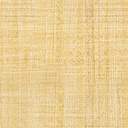 